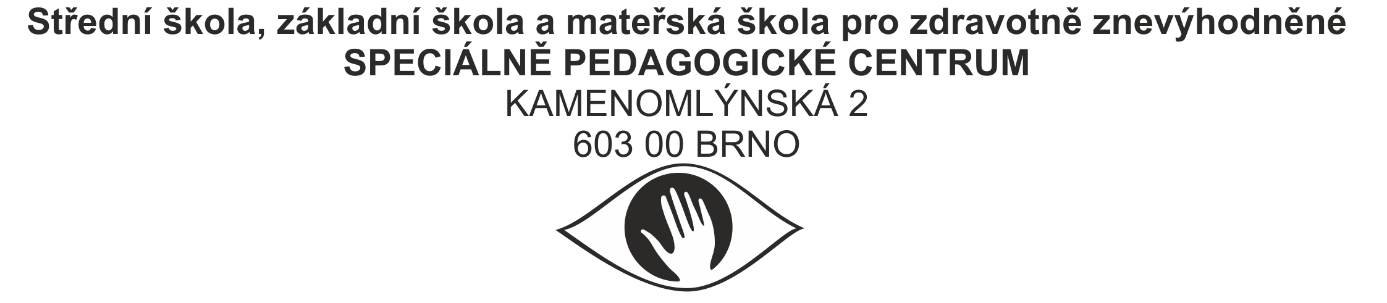 ŠKOLNÍ DOTAZNÍK k VYŠETŘENÍ ŽÁKA SŠ v SPC(včetně žáků žádajících o vypracování doporučení pro uzpůsobení podmínek MZ)Vážená paní učitelko, vážený pane učiteli, žádáme Vás o vyplnění dotazníku, který poslouží jako podklad k vyšetření a stanovení podpůrných opatření u žáka. Obsah dotazníku je důvěrný, slouží čistě k potřebám SPC. V dotazníku lze označit více možností. Děkujeme Vám za spolupráci.1. Základní údaje o žákovi2. Vyjádření školyDůvody požadovaného vyšetření v SPC?Předchozí vyšetření (kdy, kde):Žák s podpůrným opatřením  …... stupněForma zajišťování spec. vzdělávacích potřeb (PLPP, IVP, zařazení do školy dle §16, poskytování speciálně pedagogické péče, pedagogické intervence, asistent pedagoga, osobní asistent):-3. Zrakové vnímáníPoužívání speciálních optických nebo kompenzačních pomůcek (jaké má, jak často využívá): Psací potřeba: Rýsovací potřeba: Zvětšování učebních textů:  ANO – NE(připište jaké zvětšení, zda všechny materiály nebo pouze písemné práce)Učebnice v elektronické podobě: ANO  -  NE   Úprava pracovního prostředí (pracovní místo- konkrétně kde, pracovní místo má cca ___ m od tabule, text na tabuli přečte – nepřečte z lavice, osvětlení- uzpůsobení, specifika osvětlení vzhledem ke zrakové vadě )4. Oblast vzděláváníMaturitní předměty, závěrečná zkouška: (vypište)Odborná zkouška: (z čeho)Specifikujte oblasti, ve kterých se aktuálně obtíže studenta projevují (v ČJ, M, cizích jazycích, odborných předmětech):
Pozornost a soustředěnost, paměť :Osobní tempo:Schopnost samostatné činnosti (vs. potřeba průběžné pomoci, kontroly – v čem?):Jaká opatření byla dosud uplatňována a po jakou dobu:Která z uplatňovaných opatření se osvědčují?Která opatření se neosvědčila, příp. již přestala plnit svůj účel?Jaká opatření na základě zkušeností z výuky byste navrhovali? Jaký je jeho/její postoj ke školní práci (zájem, aktivita, snaha)?Jak se Vám jeví jeho/její postavení v třídním kolektivu?	Jak pravidelná a efektivní bývá domácí příprava?Jak hodnotíte spolupráci se zákonnými zástupci? Jak se žák/žákyně projevuje v kontaktu s Vámi, s dalšími vyučujícími?Zde prosím doplňte další informace o studentovi, které považujete za podstatné.Jméno a příjmení: Datum narození:Bydliště:Bydliště:Tel.kontakt:E-mail:Název + adresa školy:RED IZO:Obor:Název + adresa školy:RED IZO:Obor:Školní rok:                                           Ročník:Výchovný poradce:Jméno třídního učitele:Datum vyplněníJméno a podpis třídního učiteleJméno a podpis výchovného poradce/šk.spec.pedag.Jméno a podpis ředitele školy, razítko